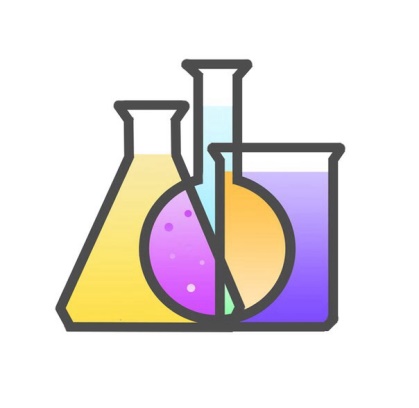 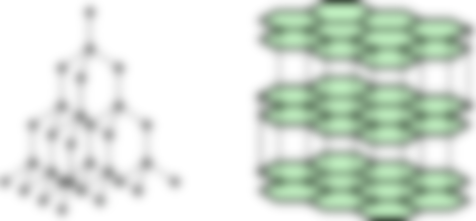 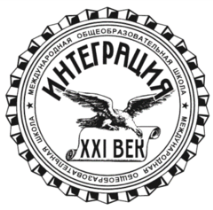 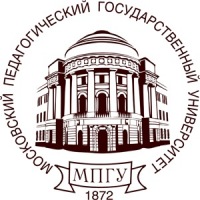 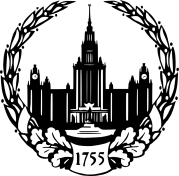 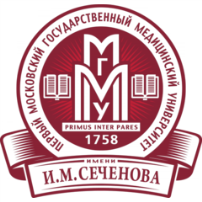 Регистрационная форма Наименование образовательного учрежденияФИО (полностью), должность, email и контактный телефон руководителя группыФИО (полностью), класс, email и контактный телефон капитана командыФИО (полностью), класс, email и контактные телефоны участников команды